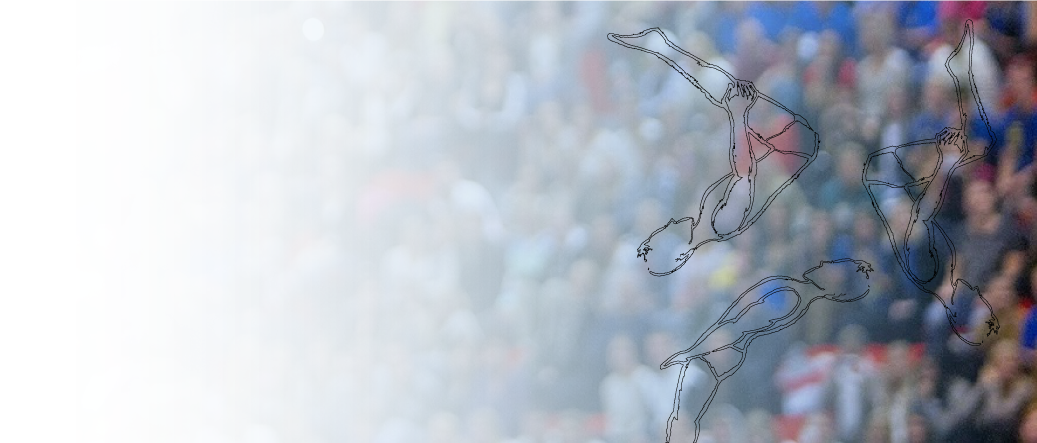 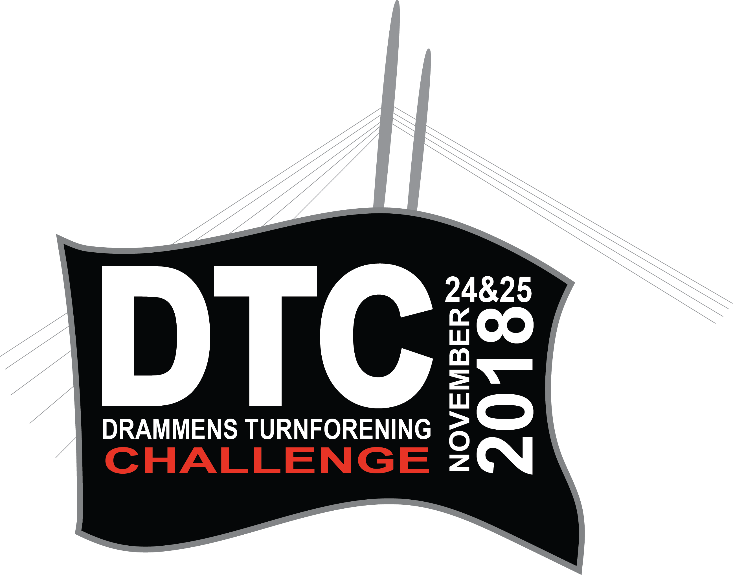 Invitasjon til Drammens Turnforening Challenge 24.-25. november 2018Drammens Turnforening inviterer til konkurranse i Apparatturn kvinner og menn 24.-25.11 i Berskaughallen. Drammens Turnforening Challenge (DTC) er en konkurranse for alle, topp som bredde for store som små! Vi har det sosiale i fokus, og vi kommer til å ha en egen sosial hendelse etter konkurransen på lørdag. Vi avholder konkurransen over to dager, med mindre konkurransen ikke blir større enn at den kan holdes over en dag. Det blir ingen trening fredag 23.11, all trening vil foregå på konkurransedagene. Dette har tidligere kun vært en salto og troppskonkurranse, men vi ønsker nå å tilby for apparatturn også.Påmelding: Påmeldingsfrist er 26.10.2018. 
Påmelding gjøres via MySoft – ligger under konkurranser merket: DTC 24.-25.nov 2018 Påmeldingen er bindende, refusjon skjer kun ved legeerklæring. Ved påmeldinger etter påmeldingsfrist, vil det kreves dobbel startavgift.Med tanke på konkurranseoppsett kan vi ikke motta påmeldinger etter 02.11.2018. Ved for få påmeldte til konkurransen vil den bli avlyst, dette vil bli gjort innen 03.11.2018.Grener: Aspirant 6-9år jenter og gutterAspirant 10år jenter og gutterRekrutt 11 år og Rekrutt 12år – jenterRekrutt 11-12år – gutterStige kl.I, II og III – jenter og gutterFIG junior og senior – jenter og gutterStartkontingent: 400 kr pr. deltaker400 kr pr. lagBespisning: Foregår i kantina i arenaen.Lunsj lørdag og søndag kr 85,- pr dag, pr utøver. Kveldsmat lørdag 200,- pr utøver. Overnatting:
Comfort Hotel Union Brygge Adresse: Grønland 64, 3045 DrammenBestilling kan gjæres på telefon 32217000 eller mail co.unionbrygge@choice.no. 
Koden er: DTC 2018 
Enkelrom: 749,-Dubbeltrom: 849,-Trippeltrom: 1049,Betaling: Drammens Turnforening - merkes med «DTC og klubbens navn» Kontonr: 2220.30.62242ReglementBasis øvelser 2018Nasjonal turnstige 2018Code of point (FIG) Jr. og Sr. turn kvinner og mennLUM stigenMusikk Musikk vil vi ta imot elektronisk, mer informasjon om dette følger når konkurransen nærmer seg. Kontakt:Skulle dere ha spørsmål er det bare å ta kontakt!Mail: post@drammenturn.no evt. Kan du ringe Anna Borge-Skar mob. 91 54 00 49Vel møtt til konkurranse i Apparatturn for menn og kvinner i Berskaughallen!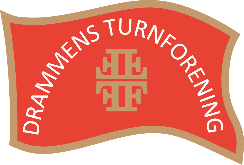 